Český jazyk„Tvůrčí velikonoční psaní“Napiš krátký, smyšlený Velikonoční příběh, ve kterém použiješ co nejvíce vyjmenovaných slov po B. Tento příběh, pokud můžeš, přepiš nebo vyfoť a pošli na e-mail r.bartlova@zsvelehrad.czRecept na velikonočního beránka5 vajec200 g krupicového cukru200 g hladké mouky20 g másla20 g másla na vymazání formystrouhanka na vysypání formy forma beránka1. Vejce a cukr vyšleháme nad párou do zhoustnutí, poté stáhneme z tepla a stále šleháme než těsto zchladne na pokojovou teplotu.2. Přimícháme prosátou mouku a rozpuštěné máslo, které má přibližně stejnou teplotu jako těsto. Hotové těsto vlijeme do máslem vymazané a strouhankou vysypané formy.3. Přiklopíme a pečeme 30 minut při 180 °C, poté příkon tepla zmírníme a ještě 20 minut dopečeme při 160 °C.Výše máte uvedený recept na velikonočního beránka. Vašim úkolem bude vytvořit popis pracovního postupu. Vyberte si recept na typický velikonoční pokrm, může se jednat např. o beránka, mazanec atd., nebo návod na výrobu pomlázky, barvení velikonočních vajíček či vytvoření jiné velikonoční dekorace. Recept můžete poté zkusit upéct, pokud si zvolíte výrobu pomlázky či velikonoční dekorace, pokuste ji vyrobit.VELIKONOCEVelikonočn__ svátky patří mezi jedny z nejhezčích v roce. Nemají přesně stanovené datum, jako třeba __ánoce nebo Nový rok, určují se podle prvního jarního úplňku __ěsíce. Velikonoce se slaví už od nepam__ti. Jsou to svátky jara, kdy se příroda probouzí ze zimního spánku. Pro v__řící lidi, hlavně křesťany, jsou spojeny s památkou na __kříšení Krista.Velikonoční týden začíná předcházející neděli, které se říká Květná. Letos to je 5.dubna. Do kostelů se nosí k v__svěcení větvičky vrb__ (kočičky), jív__ nebo bříz__.Středa před Velikonocemi se nazývá Škaredá nebo sazometná. Ten den se mají v__metat komíny a má se důkladně uklízet. Kdo se bude tento den mračit, škaredit, bude se muset škaredit každou středu v celém roce!Zelený čtvrtek za své jméno vděčí legendě, že se __ežíš modlil na zelené louce. Tento den by se mělo jíst „zelené“ jídlo, aby byl člověk po cel__ rok zdráv. Doporučuje se špenát, kopřivy v nádivce, zelí, atd.Pátek před __elikonocemi se naz__vá Velký pátek. Věřilo se, že se tento den dějí zázraky. Země se otvírá, aby ukázala své poklady. Noc ze soboty na neděl__ dostala název Velká noc, protože podle pověsti ukřižovaný Ježíš Kristus vstal z mrtv__ch. Podle toho pak vznikl název Velikonoce.Na Boží hod velikonoční, který je letos v neděli 12. dubna, se připravovala velikonočn__ jídla: beránek, mazanec. Barvila a zdobila se vajíčka. Ta jsou s__mbolem začátku nového života a úrodnosti. Vajíčka se zdobí různými technikami, pak se jim říká kraslice.Na Velikonoční pondělí chodí chlapci a hodují. Šlehají děvčata pomlázkami, aby neuschla, byla pružná a ohebná. Za to dostávají v__koledovanou pomlázku – barevná vajíčka, kraslice, čokoládová kuřátka a zajíčky.Úkoly k textu:1. Doplň vynechaná písmena v textu. 2. Urči podmět a přísudek u následujících vět:Velikonočn__ svátky patří mezi jedny z nejhezčích v roce.Noc ze soboty na neděl__ dostala název Velká noc.Šlehají děvčata pomlázkami.3. Urči mluvnické kategorie u vyznačených slov:Jsou to svátky jara, kdy se příroda probouzí ze zimního spánku.Ta jsou s__mbolem začátku nového života a úrodnosti.4. Urči slovní druhy ve větě:Na Velikonoční pondělí chodí chlapci a hodují.5. Vyber správnou možnost:Podle čeho se vypočítává datum Velikonoc?a) podle začátku rokub) podle začátku jarac) podle prvního jarního úplňkuKdy je letos Květná neděle?a) 5.dubnab) 12. dubnac) nic takového neníKdo se bude na Škaredou středu mračit …..a) hodně vyrosteb) nebude se nikdy mračitc) bude se mračit každou středuNa Zelený čtvrtek se má jísta) zelené oseníb) pistáciová zelená zmrzlinac) brokolice, salát, kapusta, špenátSlovo Velikonoce je odvozeno od Velké noci, kdy:a) byly dlouhé nocib) Ježíš vstal z mrtvýchc) Ježíš byl ukřižovánLetošní Velikonoční pondělí připadá naa) 6. dubnab) 13. dubnac) 20. dubnaDějepisVyhledej a napiš do sešitu či na papír typické zvyky a tradice o Velikonocích. Ke každému zvyku či tradici napiš alespoň dvě věty. Dodržuješ některé velikonoční zvyky a tradice? Pokud ano, které. Zjisti, proč a kdy se Velikonoce slaví. Matematika, fyzikaK Velikonocům patří mazanec.  Něco málo z historie - mazance, které naši předci napekli právě na Bílou sobotu, pak na Velikonoční neděli odnesli s sebou do kostela. Tam si je nechali posvětit. Ne nadarmo se dřív mazanci říkalo „velikonoční svěceník”. U nás doma se mazanec pravidelně peče podle tohoto receptu:Ingredience: 1 špetka soli, 250 ml mléka, 11 dkg cukru krupice, 15 dkg másla, 1 ks vanilkového cukru, 3 ks žloutku, 25 g droždí, 500 g polohrubé mouky. Podle chuti možné přidat loupané mandle a rozinkyPostup:  Promícháme žloutky, cukr, rozpuštěné máslo a přidáme mouku, kvásek a vlažné mléko, vanilkový cukr a mícháme tak dlouho, až se nám začnou tvořit bublinky. Poté přidáme nasekané mandle a rozinky a zpracujeme.Těsto necháme vykynout na teplém místě. Poté těsto zpracujeme na bochánek a uděláme ve středu kříž. Necháme znovu kynout na plechu a poté potřeme rozšlehaným vejcem a posypeme mandlemi.Mazanec pečeme asi 20 minut na 180 °C a potom 0,5 h na 120 °C.Pokus se vyřešit následující úkoly vztahující se k receptu na mazanec:O kolik gramů mouky je v receptu více než cukru krupice?Kolikrát více je v receptu mouky než droždí?Urči v kilogramech celkové množství krupice, másla, droždí a mouky.Kolik je v receptu celkem másla a droždí, urči v miligramech?Kolik minut mazanec pečeme, pokud dodržíme doporučenou dobu pečení?Převeď celkovou dobu pečení mazance na sekundy.Na posledních 30 min pečení musíme teplotu přidat nebo ubrat a o kolik °C?Tento recept udává množství surovin na 8 porcí, kolik bude potřeba jednotlivých surovin pro 56 porcí?Jestliže začnu mazanec péct v 15:47, v kolik hodin budu upečen, jestli dodržím čas stanovený v receptu?Kolik musí mít pekařství jednotlivých surovin, chtějí-li upéct 5 079 mazanců. Množství mléka urči v hektolitrech. Suroviny, které se váží, udej v kilogramech. Všechny výpočty zaokrouhli na celé číslo.   Všechny úkoly vypracujte do sešitu matematiky. Pokud si s něčím nevíte rady, tak napište, poradím. Kdo bude chtít zkontrolovat výsledky, může nafotit výpočty a poslat. Mějte se. LNPřírodopisKterá dvě běžná zvířata výrazně souvisí s Velikonocemi – stala se jejich symbolem a proč? Odpovědi napsané v programu MS Word (Office 365 – máte on-line na školním webu) se pokuste poslat na e-mailovou adresu j.sukany@zsvelehrad.czZeměpisVelikonoční kraslice je natvrdo uvařené nebo vyfouknuté prázdné vejce, ozdobené různými výtvarnými technikami. Od dob raného křesťanství jsou kraslice v křesťanské tradici nedílně spojeny s Velikonocemi, kde symbolizují plodnost a znovuzrození. Pomlázka je spletený svazek proutků, který bývá na tenčím konci ozdoben barevnými pentlemi. Typicky se k pletení používá košíkářské vrbové proutí.Zvýrazněné názvy se objevují nejen v souvislosti s Velikonocemi, ale také v názvech některých měst a obcí v České republice. Konkrétně se jedná o město Kraslice a vesnici Vrbka.Tvým úkolem je najít toto město a vesnici na mapě (např. mapy.cz). Zjisti, jaká je nejkratší skutečná vzdálenost autem mezi těmito místy (zaokrouhleno na celé kilometry) a vypočítej, jaká by byla vzdálenost na mapě s měřítkem 1:1 500 000. Výsledek zaokrouhli na celé centimetry. Napiš, ve kterých krajích se tyto „velikonoční“ místa nachází. Vše zapiš do sešitu (postup, výsledek, názvy krajů). Pokud máš možnost, pošli výsledky mailem na a.tuhycek@zsvelehrad.cz (stačí fotka stránky sešitu).Anglický jazykDoplň, jak se slova řeknou anglicky (nápovědu najdeš dole). Můžeš použít slovník.Easter Monday, Easter egg, spring, Easter Day, EasterHappy Easter – Picture dictionaryS pomocí slovníku přiřaď následující slovíčka k obrázkům a vyškrtej je! Dobrovolný domácí úkolHoliday stories – EasterS pomocí slovníku přelož následující text do češtiny. Za svou snahu budeš po návratu do školy odměněn/a!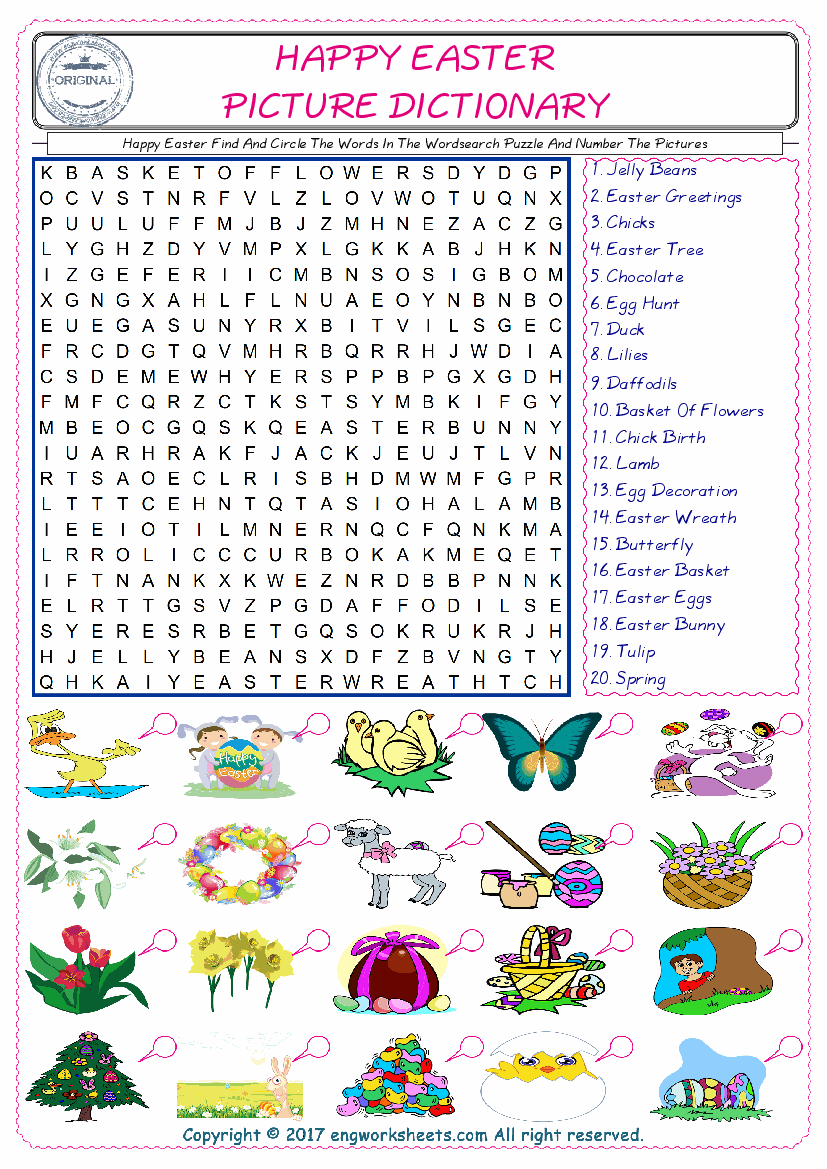 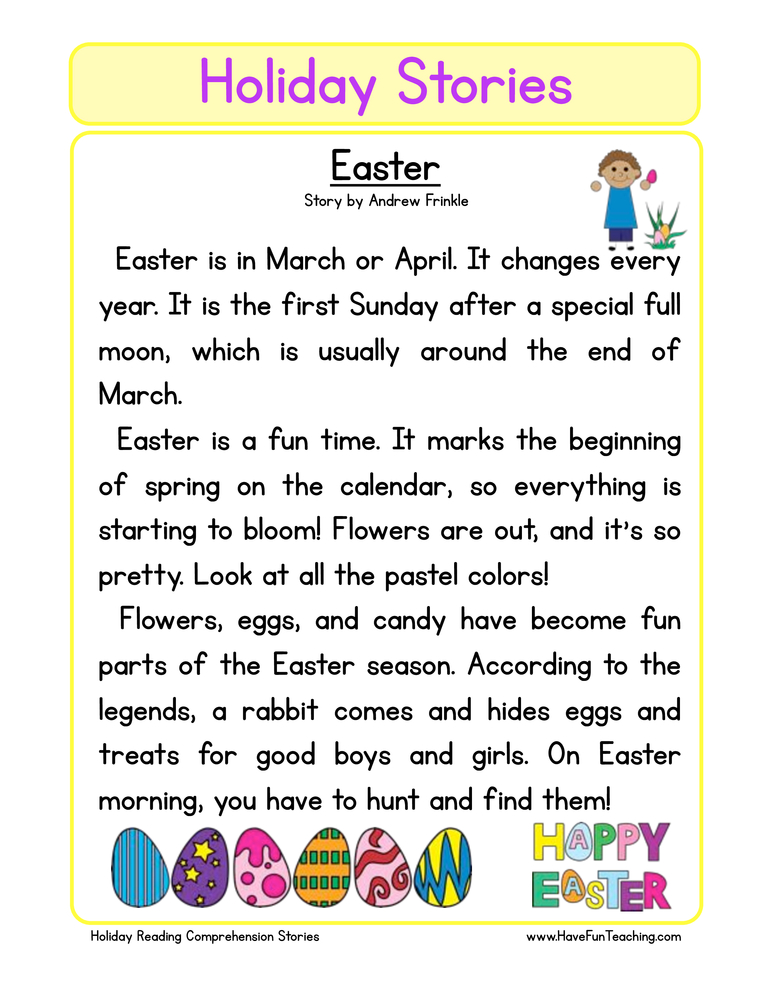 jaroVelikonoceVelikonoční pondělívelikonoční krasliceBoží hod velikonoční